Broccoli Frittata 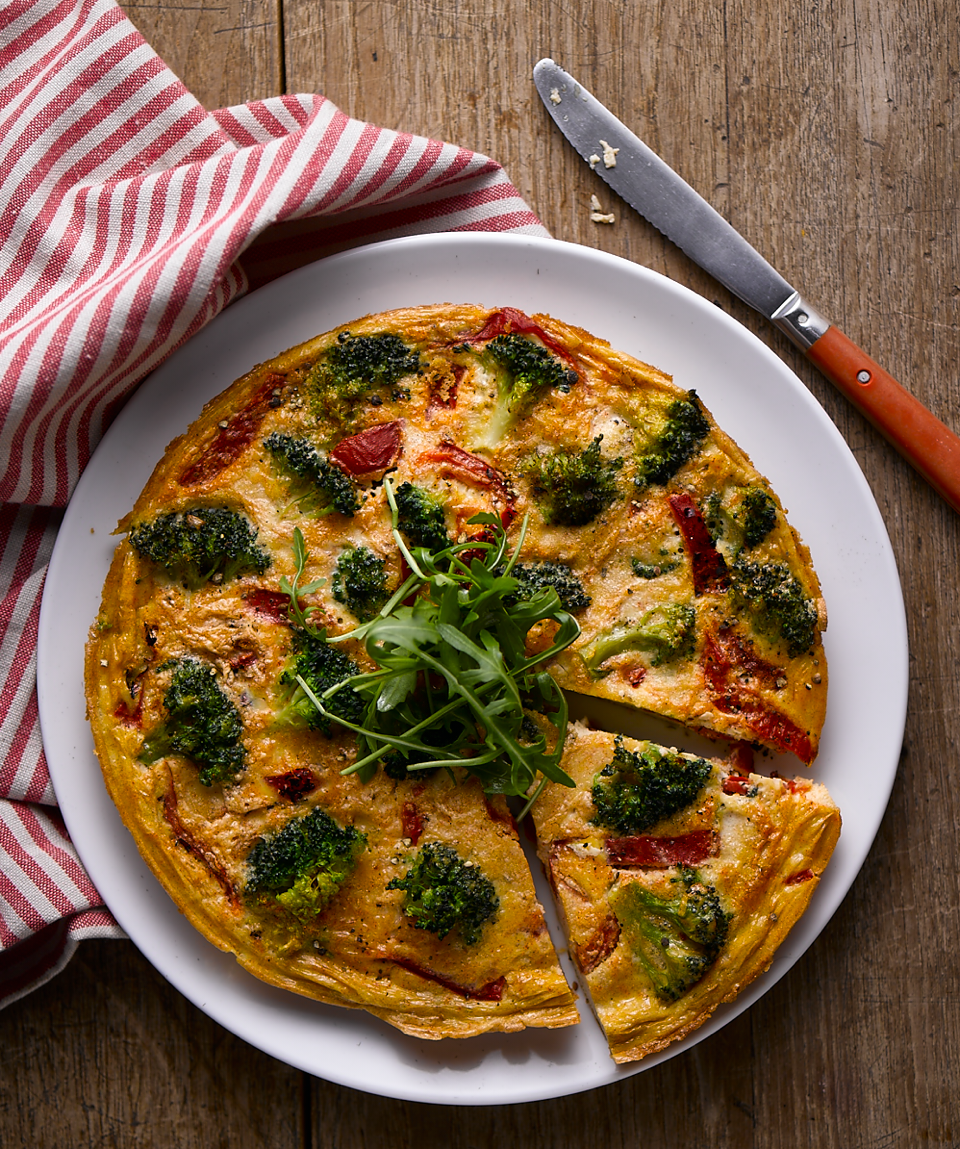 Preparation time: 15 minsCooking time: 30 minsServes: 4Ingredients:10 eggs3 cloves of garlic, mincedOlive oil1 head of broccoli1 tsp paprikaSalt Pepper1 jar roasted red peppers What to do:Boil a large pan of salted water and add the broccoli florets. Cook for 4 minutes then drain and run under cold water.In a separate bowl, whisk the eggs with the paprika, and salt and pepper. Put to one side.Now, in a large non-stick frying pan add some olive oil and start to fry the garlic on a medium heat then add the peppers and the broccoli. Toss the pan to cover the broccoli with garlic then add the egg mix.Put the whole pan in to the oven 160C for 30 minutes.For more information please contact The Little Big Voice on (0) 208 338 0188 or email pressoffice@thelittlebigvoice.com 	